A G E N D A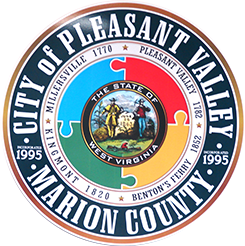 City of Pleasant ValleyTuesday, November 17, 2020WORK SESSION MEETING 6:00 PM / CITY COUNCIL MEETING 7:00 PM(Both open to public)Council Work Session Meeting – 6:00 PMOrdinance review – reports, discussion (this month – focus and review on Ordinances 3 and 4)Gravel roads inventorying initiative – status reviewCity grants management – citizen ideas/input; special committeeBoards, commissions, committees – status review911 Addressing process(ing) – training/helpCity Clerk Office – announcements, initiatives, updatesRoad work – status reviewSnow removal plan – status reviewVisitor center – discussionSpecial events – review, planningCouncil Meeting – 7:00 PMPledge of AllegianceCall to OrderApproval of MinutesOctober 20, 2020 – Work Session MeetingOctober 20, 2020 – Council MeetingFinancial Report – October 2020VVFD ReportHOTEL/MOTEL/CONTRIBUTIONSActivity/Updates  		Emily HaddixBUSINESS REVIEWOrdinance Review – Announcing New Initiative for Systematic Review  		Gary TimmsGravel Roads Inventorying Initiative – Status  		Emily HaddixCity Grants Management – Status; updates; announcements; citizen input  		Emily HaddixSoliciting Members to New Building Commission – Status  		Emily HaddixRecreational Complex – Update  		Chip PhillipsSidewalk Projects – Update  		Emily HaddixRoad Projects – Update  		Chip PhillipsSnow Removal Plan – Update  		Emily HaddixSpecial Events – Review, Planning, Announcements  		Emily HaddixCode Enforcement Report  		John MillerCouncil CommentsCitizen ConcernsAdjournment (motion)Please practice social distancing and wear a mask if attending in person.Next Council Work Session – December 15, 2020 @ 6:00 p.m.Next Council Meeting – December 15, 2020 @ 7:00 p.m.